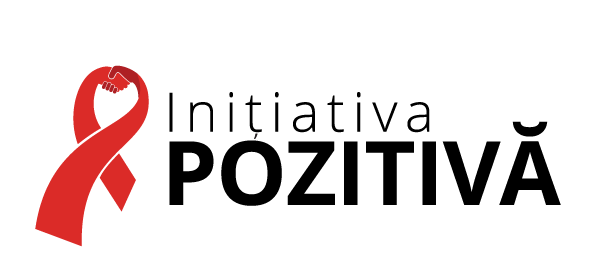 Component “Ensure engagement of civil society and key populations in the national HIV response”Under the programme “Reducing HIV-related burden in the republic of Moldova”, financed by GFATM, Principle Recipient PAS CentreSub-grant agreement No. 045-CI/H/SSF/2013 dated 1 February 2013Activity Report for Year 2014Submitted to:Center for Health Policies and Studies15th of February 2015 1. General Program Description Summary:The program “Reducing HIV-related burden in the Republic of Moldova” under the Global Fund Single Stream of Funding Grant will scale-up comprehensive care and support for the PLHIV by building on and expanding existing programs and services, and supporting innovative client-centered models of care and support. The program will support and enhance community centers that provide social services to PLHIV - a joint initiative by the local public authorities and non-governmental organizations (NGOs) to complement the current gap in the social services system. The centers have been established in all four regions of Moldova and will be supported by the local public authorities by the end of the program. The centers will be responsible for providing a comprehensive package of care and support to PLHIV including counseling, self-help groups and adherence support. The program will also provide intensive psychosocial and adherence support for PLHIV through grants to NGOs. The program will make use of and increase the capacity of Multidisciplinary Teams functioning under the auspices of the Ministry of Social Protection, Family and Child that provide regular, community-based services for PLHIV and children, as well as identify people living with and affected by HIV/AIDS for social protection services. The program will sustain NGO activities for identification of PWIDs, referral to opioid substitution therapy (OST) and support to ensure higher rates of enrolment and adherence to treatment, thus improving the success rate of the HIV national program. This is essential given the proposal’s focus on active PWIDs, who typically require more support to remain adherent to OST, with the aim to reduce high drop-out rates that are currently attested. The program will train medical and non-medical service providers, including by distance learning program to ensure increased access and quality of services provided to PLHIV. The program will support engagement of civil society and key affected populations in HIV response and promote human rights. 2. Goal: The overall program goal is to reduce morbidity, mortality and HIV-related impact on people living with HIV/AIDS. 3. Target Group/Beneficiaries: HIV infected adults and children; and Health and social protection specialists, namely: key stakeholders at the national and relevant line institutions, primary health care providers, infectious disease physicians, MDT Care Team professionals, members of ARV teams, students of Medical University and Colleges, students of social assistance departments within Moldovan universities, social assistants, public health managers, service providers in HIV/AIDS, NGOs and lawyers, actively working in HIV/AIDS etc. 4. Strategies: 3) To develop capacity and ensure sustainability; 4) To support PLHIV, PWID and ensure institutionalization; 5) To ensure engagement of civil society and key affected population and promote human rights. 5. Planned Activities: Second Implementation Period (Strategies 3-5) Improving previously achieved performances to ensure higher accessibility for PLHIV to medical and no-medical services; Institutionalizing capacity building of service providers in HIV/AIDS through e-learning; Monitoring and supervision of social assistance for PLHIV; Increasing quality of life and improving ART adherence; Psycho-social support to PWID and ensuring OST adherence; Supporting children infected and affected by HIV/AIDS; Strengthening Regional Social Centers for PLHIV; Assessing the situation on human rights and HIV; Providing legal support and litigation; and Ensuring engagement of civil society and key affected population.Component Description of NGO Initiativa PozitivaThe overall purpose of the civil society component, implemented by Initiativa Pozitiva, is to ensure engagement of civil society and key populations in the national HIV response. Based on the experiences and analysis made by community representatives, as well as on research and analysis made by other actors, Positive Initiative has identified a number of key problems and gaps in national policies and practices on HIV/AIDS, and based on these drafted long term impact level objectives:Reduced stigma and discrimination of PLWHAccess to qualitative prevention and testing services for the general population and MARPsQualitative treatment for PLWH and at risk populations, including qualitative OST treatmentQualitative care and support for PLWH and at risk populationsThe methodology employed to reach these objectives is based on the following components:LOBBY AND ADVOCACY CAMPAIGNS (including but not limited to TV and radio broadcasts; Flash mobs and public actions; Social advertising; Concerts; Round tables; Etc.)INVOLVEMENT OF THE PLWH AND MARPs COMMUNITIES in the HIV response and CAPACITY BUILDING for civil society representatives: Round tables for community representatives and other stakeholders; Participation of community members in National Coordination Council working groups, national council for participation and other coordination bodies; Traditional tent camp for PLWH, representatives of vulnerable groups and volunteers in organisations offering support services to PLWH. Trainings for community representatives; Involvement of community organisations and community representatives in awareness raising and lobbying activities.INFORMATIONAL/COMMUNICATIONAL PLATFORM: Website, electronic newsletter; Quarterly community bulletin; Other  informational materialsADMINISTRATION AND PLANNING: Project management; Planning meetings for community representatives.2. IMPLEMENTED ACTIVITIESObjective 5. To ensure engagement of civil society and key affected populations5.3.	Ensuring engagement of civil society and key affected population		SDA: Strengthening of civil society		Lobby and Advocacy campaigns Zero discrimination campaignInitiativa Pozitiva implemented at country level the global UNAIDS campaign Zero discrimination, which aims to promote everyone’s right to a full life with dignity, regardless their race, religion, nationality, sexual orientation and age. The campaign consisted of both a digital media campaign and a campaign in public spaces. The on-line campaign consisted of pictures posted on social media outlets of more than 100 people (clients, volunteers, and employees, as well as doctors, members of the public and others) holding the campaign symbol – a butterfly with the messages “zero discrimination”, “respect others”, “dignity”. Commercial agents were also engaged, and butterflies with the campaign slogans were put up at the shops BOMBA, FIDESCO, ARIDON, Linella, the art - salon MolDeco, the clinic Sancos, Pizza restaurants Celentano, University ULIM, and the shop KVIN in Chisinau. In total 200 stickers, of which 140 outside Chisinau, were put up around Moldova and Initiativa Pozitiva’s partner and member NGOs played an active part distributing stickers and contributing to the online campaign. The organisations distribute Tineri pentru Dreptul la Viata (TDV Batli), Viata Noua (Chisinau), Centrul Pas cu Pac regiunea Sud (Cahul), Zdoooe Budushee (Tiraspol’), Miloserdie (Bendery), and Biaz Gul (Komrat). Country office of UNAIDS contributed financially to the campaign.http://positivepeople.md/0discrimination/ 8th March International Women Day  in women’s penitentiary in Ruska settlement On the 8th of March more than 200 prisoners from women’s prison No. 7 in Ruska took part in the event to celebrate Zero Discrimination Day and International Women’s day. The event was organized by the organization “Viata Noua” in collaboration with Initiativa Pozitiva and the Penitentiary Department. With the help of prison administration they were trying to give a little bit of freedom for more than 200 prisoners. Each woman got a small gift sponsored by “Viata Noua” organization and the UN country representation collected money and bought a microwave and electric kettle for prisoners.The program included performances both by the prisoners themselves, by the singer DARA and by the entertainment group AFTERSHOW. Also, diplomas were handed over for those who have completed special culinary, manicure or hairdresser courses and the prison administration had prepared gifts for everyone. At the end everyone took part in the lottery and the women participated in a photo sessions dedicated to the campaign Zero discrimination. After the ceremony, for 20 women living with HIV and women using drugs clients of “Viata Noua” enjoyed biscuits and cakes, gifts from UNDP and the opportunity to talk with guests in a friendly atmosphere. http://positivepeople.md/ruska/, http://87.248.191.131/ro/news/in-ajun-de-8-martie-de-inutele-de-la-penitenciarul-rusca-au-avut-parte-de-un-concert-i-o-masa-de-sarbatoare-32207.html,   http://www.publika.md/ziua-internationala-a-femeii-sarbatorita-in-penitenciar--detinutele-de-la-rusca-au-avut-parte-de-o-surpriza_1834411.html, http://www.prime.md/rom/shows/item3/video/primaora/item1675/#main  (min. 95:30)Awareness raising campaign “Instalung”For the World Tuberculosis Day 24 March, Initaitiva Pozitiva organised an online awareness raising campaign and contest to encourage TB screening. Those who wanted to participate in the campaign posted a picture of themselves with the proof that they had a TB screening (hospital receipt or x-ray sheet) on facebook together with the hash tag #instalung. 20 people took part in the contest and three winners were selected among them through a draw. The winners received prizes with messages encouraging a healthy lifestyle.    https://www.facebook.com/media/set/?set=a.533943776723709.1073741866.245517965566293&type=3 d. Car Rally for LifeIn partnership with A.O. “Viata Noua”, Initiativa Pozitiva organised the third edition of the “Car Rally for Life”, with the aim to raise awareness about the problem of HIV/AIDS in Moldova.  Twelve cars decorated with red ribbons travelled to eight cities (Chisinau, Comrat, Cahul, Bender, Tiraspol’, Rybnita, Orhei, and Balti) to implement a number of activities in partnership with local NGOs, local public institutions, media and other actors.The start of the rally was held on the 18th of May on AIDS Memorial Day at the Square of Europe in Chisinau. Initiativa Pozitiva had renovated the memorial for people who died of AIDS which had been built in 2013, putting up an electronic LED display ticker showing information about HIV in Moldova, and a lantern with a glowing red ribbon. On Memorial Day, after the traditional minute of silence, lighting candles on a memorial quilt and releasing white balloons, twelve cars headed to the first destination.Activities along the route included:Three regional award ceremony “Red Ribbon” to give recognition for outstanding regional initiatives on behalf of people and communities which demonstrate involvement and leadership in reducing the spread and the impact of AIDS at national level. About 250 persons attended all three ceremonies.8 open-air events to distribute informational materials, offering red ribbon pins, putting red ribbon stickers on cars and inviting people to take a rapid HIV test.  In several cities a concert to celebrate AIDS Memorial Day was organized where local children and youth music groups performed.  A total of 15 000 flyers, 1200 informational key rings, 1900 balloons, 1500 Masculan condoms and 5500 red ribbons and 1000 red ribbon stickers were distributed, and 100 people took an HIV test.6 trainings for high school youth on activism and mobilization development in combating the spread of HIV were organized to develop and implement strategies for communication and information dissemination to the society and young people in particular, altogether covering 103 young people. The most active have been awarded with symbolic prizes (umbrellas, cups, notebooks).  There were also meetings with local volunteers and medical staff.7 meetings with local community of people living with HIV and key affected populations aimed to build relationships, discuss principles of communication, build teamwork skills and initiate communication between community members through the online communication platform “My World”, which was created by the organization in order to create an effective mechanism for two-way communication between the community representatives. In overall 130 community representatives attended the meetings. Home visits to 40 families affected by HIV/AIDS who are most in need. The main task was to provide concrete house help (renovation, cleaning, digging the garden, whitewash the ceiling and walls etc) for community representatives living in particularly difficult conditions. Each family received a food parcel provided by the Ministry of Labor, Social Protection and Family, as well as a hygienic kit from Rotary Cosmopolitan Club. http://positivepeople.md/avtoprobeg-2014/ For a more detailed report, see Annex. e. “United for Life 2014” campaign to mark the International Day Against Drug Abuse and Illicit TraffickingThe "UNITED FOR LIFE 2014" campaign to mark the International Day Against Drug Abuse and Illicit Trafficking has the aim to raise public awareness among the general population and vulnerable groups who are affected by drug abuse. As in 2013, the campaign particularly focuses on prisons and individuals who are in detention, and is jointly organized by Initiativa Pozitiva, Viata Noua and the Department for Penitentiary Institutions, with financial support from the PAS Centre and UNODC. The campaign included several elements, one of the biggest is the Intellectual game “Brain Ring” in penitentiaries of Moldova. Over the course of three months, teams from nine prisons took part in the tournament, which included a qualifying round, three semifinals and one final. The winning teams from the first round competed for a place in the final in the regional semifinals in three prisons. Groups from two different prisons travelled to the hosting prison to take part in the game. This was made possible through cooperation with the Department of Penitentiary Institutions, Ministry of Justice of the Republic of Moldova, where the Department provided high security vehicles.The final was held at Leogrand Convention Centre and was attended by guests such as the Minister of Labour, Social Protection and Family, representatives of International organizations, well known journalists, the inmates’ families and people with first-hand experience of drug abuse and the penal system. Some of them also took part in the game as players on the different teams. The musical entertainment was provided by the inmates themselves as well as by popular Moldovan artists.  All teams received diplomas and prices provided by the pharmacy chain Felicia, as well as monetary prizes. In addition to the series of intellectual games, a photo exhibition was developed jointly by «Initiativa Pozitiva» and «Viata Noua». It was presented for the first time at the end of the “Brain-Ring.” It consists of nearly two dozen of black-and-white portraits of people whose life was nearly destroyed because of drugs and who opened their heart and soul to the photographer and told their story of drug addiction. Some of the participants of the photo project are still serving time in prison. The first stop for the exhibition was the Brain Ring final, where all participants and guests saw it. Detailed report is annexed.               f. The protest “Stop burying people, provide the access to treatment” on World Hepatitis Day On the 28th of July, on the World Hepatitis Day, next to the Ministry of Health,  “Initiativa Pozitiva” together with other patient’s organizations and networks initiated a funeral ceremony for more than 300,000 people who became the victims of indifference and corruption of the system. The action took place under the slogan “Stop burying people – provide the access to treatment.”More than a hundred people from the four regions of Moldova, among whom were people living with hepatitis C, as well as the representatives of non-governmental organizations, gathered on this day to express their dissatisfaction with the Ministry of Health, Ministry of Finance, the National Agency of Medicines and Medical Devices as well as pharmaceutical companies. The lack of funding, too high prices for drugs to treat hepatitis C, as well as inefficient public procurement system lead to limited access to treatment and the increase of mortality from hepatitis C.The protesters were invited by two Deputy Ministers of Health for discussion during the manifestation. As a result of discussion the protesters were assured by authorities that the meeting with pharmaceutical company representatives will be organized soon to discuss the possibilities of price reduction. More details about the protest here.                  g. Official launch of  “The bright color of a good cause" campaignOn the 1st of August, was officially launched long term campaign "The bright color of a good cause" aimed to increase social responsibility of public sector and business structures by collecting funds for the fight against HIV / AIDS in Moldova. The uniqueness of this campaign is that the donations will be carried out by ordinary people who will buy certain goods and services of campaign’s partners marked with a special symbol of a red ribbon.We, the NGO "Initiativa Pozitiva", believe that HIV / AIDS epidemic can be stopped through informing people about this issue and motivation to take personal part in this fight. That's why we give each citizen an opportunity to contribute to this great, noble and needed cause through buying a product or use a service marked with a red ribbon that resembles a ladybug. A manufacturer will transfer up to 8% of the value of a product /a service to a special bank account. The money collected from the donations will be than the subject of a collective decision made by Board of partners and “Initiativa Pozitiva” team. In addition, buying a branded product / service, individuals will get the information materials about HIV infection. After all, only through raising awareness we can reduce stigma and discrimination of people living with HIV.More details about campaign launch here.                     h. World AIDS Day 2014 campaign “AIDS free generation starts with me!” December 1st is an important date – it’s World AIDS Day. Over the past 26 years, this day HIV/AIDS service organizations around the globe are trying to tell the whole world as much as possible about the problem of HIV / AIDS and about people living with or affected by this disease.In Moldova, this day is also of high importance, as the problem of HIV/AIDS remains one of the most important for our country for many years. Since the beginning of this year 781 people (362 women and 419 men, including 20 children) were diagnosed with HIV in Moldova. According to official statistics, today there are 9321 people living with HIV in Moldova. Unofficially this number is about twice higher. This year the highest number of new cases were detected since the epidemic began and it is very disappointing.In order to attract as much attention as possible to this problem, community organizations of people living with HIV, IDUs and organizations providing services in the field of HIV from all over Moldova and partners of "Positive Initiative", organized and performed a number of large-scale events to celebrate World AIDS Day. The list of Positive Initiative’s partners includes following NGOs: “Credinta Nord” Balti, “Pas cu Pas regiunea Sud” Cahul, “Trinity” Rybnitsa, Regional social center “Impreuna pentru viata” Comrat, “Viata cu Speranta” in coopernation with “Respiratia a Doua” Balti, “Miloserdie” Bender, “New Life” Chisinau, “Generatia cu Initiativa” Chisinau, Mamele pentru Viata” Chisinau, Centrul Regional pentru Politici Comunitare, “Zdorovoe Buduschee” Tiraspol’ together with the social center for PLHIV from Tiraspol’.This year, community organizations have teamed up to jointly plan and develop common concept of events that took place all over Moldova. The meeting was held on October 16th. 14 representatives of Initiativa Pozitiva partners mentioned above attended the meeting. At the meeting the main slogan was invented - "AIDS Free Generation starts with me!" This slogan has become a leitmotif of uniting the forces across the country. Events were organized using an unconventional and creative approach, which made it possible to raise awareness about HIV/AIDS and to call for tolerance towards PLWH in a more effective way.(The campaign’s concept as well the report on conducted activities, including the list of mass media coverage, meeting agenda and list of participants are annexed to this report).  Involvement of the PLWH and MARPs communities in the HIV response and capacity building for civil society representatives              a.   Initiativa Pozitiva’s Annual General Meeting and reporting and planning meeting for partnersFrom 11 to 13 of February, representatives of Initiativa Poztiva’s member and partner organisations, nongovernmental organisations from across Moldova working in the field of HIV and with key affected communities, met to review the past year and draw up plans for the future. The first day gathered representatives of the association’s members (13 people representing the organisations Mamele Pentru Viata, Viata Noua, CRPC, Pas cu Pas Regiuna Sud, TDV Balti, Miloserdie) were dedicated to the organisation’s AGM. A new member was accepted into the association, “Pas cu Pas regiunea sud” (Cahul), and a new Board members, Board Chair and Audit and Ethic Committee members were elected. The delegates also voted on changes to the organisation’s statute. On the following day the participants were joined by representatives of the association’s partners ((Biaz Gul, UORN, Triniti, Respiratia a doua, Zdorovoye Budusheye) who joined discussions on successes and challenges over the past two years, as well as joint plans for the coming year.  A total of 23 people participated on the second day and on the third day 20, A working plan for the association was drawn up and the participants drafted concrete plans for upcoming joint campaigns. positivepeople.md Meeting of the members and partners of Initiativa Pozitiva to discuss new funding application to the Global Fund for 2015 - 2017On 29 March, 10 representatives of Initiativa Pozitiva’s member and partner organizations met to discuss the Republic of Moldova’s strategy and priorities in terms of upcoming application to the Global Fund to fund the national program on HIV/AIDS. The participants discussed the priorities and budget of the application, providing their input from the community of PLWH and key affected communities’ perspectives.   Training on Team Work16-18 April a training seminar on team building was held at the hotel “Odiseu” in Vadul-lui-Voda for 34 representatives of organizations representing people living with HIV and other vulnerable populations. Two trainers from Academia Nicolae Dumitrescu organized the training. During this time, the participants were introduced to elements of group psychology (such as Tuckman’s Forming-Storming-Norming-Performing model) and tools for effective team building (World Café, SMART goals, time management, the strategic triangle, delegation etc.). During the last day of the training, the participants made plans for the upcoming Car Rally for Life, making practical use of the knowledge and skills they had acquired during the training.                       d.  Training "Improving the quality of services related to sexual and reproductive health and rights for non-governmental organizations working with drug users and people living with HIV"On 28-31st July, “Initiativa Pozitiva” in collaboration and donor support from UNFPA Moldova organized the training on Sexual and Reproductive Health and Rights (SRHR) for 25 social workers - from nine organizations working in the field of health-psycho-social services to people living with HIV (PLHIV) and psycho-active substances users (PASU). Training took place in Vadul lui Voda, recreation center "Odyssey" with participation of international expert on SRHR - Kostyantyn Talalayev accompanied by local expert - Natalia Zarbailova.  Training goals were to create conditions for functioning of improved services which is providing by non-governmental organizations and relate to counseling on reproductive health for people living with HIV and PASU. Training program target the following objectives: 1) to raise awareness among participants on reproductive health issues; 2) to give a possibility for participants to practice essential skills in clients counseling in the sphere of reproductive health; 3) to build strong business relationships between members of different organizations working with people living with HIV and CPAS; 4) in collaboration with participants to develop the plans of services quality improving, which are provided by organizations. More details about the training here.Strategic planning trainingA strategic planning training for representatives of civil society organizations, people living with      HIV and vulnerable to HIV groups was held from 3rd to 6th of September in the village of Leordoaia, Calarasi district, at the recreation center “Festival.” The training was conducted by: Sergey Ostaf, the director of the Resource Center for Human Rights (CReDO), as well as a special guest from Kiev, Gennady Roshchupkin, an international expert on community organizations management.During four days, trainers and participants were actively involved in the bilateral work, which aims to: improve the knowledge on what an organization is and how it develops; understand and learn how to use the basic strategic planning tools in organizations. 27 people took part in the training. All of them are representatives of community organizations from 7 cities of Moldova: Chisinau, Baltsy, Comrat, Cahul, Tiraspol, Bendery and Rybnitsa.More details about the training here. Workshop on issues of hospitalization of PLWH and access to treatment for HIV+ migrants in Moldova           On October 2’d, in Chisinau Initiativa Pozitiva organized a working meeting on hospitalization for patients with HIV and migrants and their access to diagnosis and treatment. The meeting was attended by representatives of non-governmental organizations, regional social centers for people living with HIV, social workers, representatives of the Moldovan Institute for Human Rights (IDOM), as well as the deputy director of the management of HIV / AIDS of the Dermatology and Communicable Disease Hospital, Lucia Pyrtsyna. In overall the meeting was attended by 22 of participants.            At the event were discussed such issues as the criteria for hospitalization of patients with HIV, the factors in the refusal of hospitalization, the situation with access to diagnosis and treatment for migrants with a temporary residence permit and illegal migrants. The outcomes of the discussion were compiled in one document and sent to all participants for the use in their work. More information is here.           (Meeting agenda, list of participants and document with outcomes is annexed to the report). Working meeting on planning and decision making on regional coverage of the services and work coordination of regional social centers for PLWH in MoldovaFrom the 22nd to 23rd of October Initiativa Pozitiva held a working meeting on planning and decision making on regional coverage of services and work coordination of Regional Social Centers for PLWH in Moldova.This event was attended by 25 representatives of organization implementing psychosocial support services for PLWH and representatives of regional Social Centers for PLWH in Moldova. Facilitators at the meeting were: Lucia Pyrtsyna, the coordinator of the National Program for Prevention and Control of HIV and STIs, Julieta Popescu, the head of the Department of Social Protection of the Ministry of Labor, Social Protection and Family, Liliana Caraulan, the program coordinator of the Centre PAS, as well as Ruslan Poverga, Initiativa Pozitiva chairman.During the meeting were discussed the needs to ensure services in regional Social Centers in terms of health and social structures, also have been made work plans of each organization, defined long-term objectives and planned events. In addition, the meeting was attended by representatives of the legal organization Human Rights Embassy, who told about the project “Human Rights in Health Care” and explained on what basis the ordinary people or representatives of organizations may apply for legal aid.Working meeting was held, as expected, in the working atmosphere, the participants managed to solve many important issues and identify future goals. More information here. (Meeting agenda and list of participants is annexed to the report). Training on fundraising for communities and civil society representativesFrom the 3rd to 6th of November in Vadul lui Voda took place a fundraising training, which was carried out by the international expert and the former director of the “Dance4Life Russia” Tatiana Evlampieva and by Sergey Ostaf, the Director of Resource Center for Human Rights (CReDO).The training was organized by the NGO ‘Positive Initiative”. It was attended by 26 representatives of NGOs working with PLWH and PSU, as well as state regional social centers providing services for PLWH. During four days of the training, participants learned how they can and why they must raise funds, where to look for donors and volunteers, how to attract business partners and the state, what an online fundraising is, how to design an individual plan to attract financial resources and more. More information about the training is here. (Training agenda and list of participants is annexed to the report).               i. Follow up working meeting on improving the quality of sexual and reproductive health services and rights in NGO working with PLWH and PSU           From the 10th to 11th of November in Chisinau was held a working meeting on improving the quality of sexual and reproductive health services and rights of non-governmental organizations working with people living with HIV and psychoactive substances users. The meeting carried out Talalaev Konstantin, Ph.D., dermatovenerologist, chairman of public organization “Medical Truth”, as well as Natalia Zarbailova, Highly qualified physician, Doctor of Medical Sciences and Master of Health Administration. For two days, 19 participants of the working meeting were presenting their own plans to improve sexual and reproductive health services for next year, discussed the difficulties that occurred while working on it, listen to interesting lectures on counseling adolescence PLHIV on sexual and reproductive health, as well as on the principles of contraceptive care.An important part of the working meeting was the presentation of the “Guidelines for the development of sexual and reproductive health services and rights of Moldovan NGOs working with people living with HIV and psychoactive substances users” by Natalia Zarbailova. More information about the training is here. (Training agenda and list of participants is annexed to the report).                    j. Information sessions for PLWH, PWUD and young volunteers from NGOs concerned        WAD 2014In terms of WAD 2014 activities with support of the reprogrammed amount Positive Initiative organized and conducted 14 one day information sessions for PLWH, PWUD and young volunteers from NGOs in 4 regions of Moldova including the left bank of Dniester with the total number of participants - 193 persons. The info sessions aimed to motivate communities representatives and volunteers to be actively involved in lobby, advocacy, awareness and other activities, and to inform them on tools for involvement, including community actions, such as WAD 2014. The sessions agenda included items to increase the literacy of the clients on the access and their rights for comprehensive package of existing services, including existing services on SRHR, as well as for the increased level of activism and engagement of the primary beneficiaries of the services into the decision making process with beginning at the community level and further at the political levels. Activities were implemented with support from UNFPA Moldova. (Agenda for the info sessions is attached to the report).             k.       Technical and expert support to 9 NGOs and Regional Social Centers for PLWH for strategic plans development As one of strategic planning training outcomes (held in September 2014) the need of the strategic plans elaboration for NGOs and Centers was identified and discussed. The following the NGOs and Centers expessed their strong interest for expert support in strategic plans elaboration: «Miloserdie» Bendery, «Zdorovoe Buduschee» Tiraspol', RSC from Tiraspol', «Credinta Nord» Baltsy, RSC from Baltsy, «Respiratia a doua» Baltsy, «Pas cu pas regiunea Sud» Cahul, «Viata Noua» Chisinau, «Mamele pentru Viata» Chisinau. Based on the demand from NGOs and Centers, Initiativa Pozitiva found necessary resources and hired qualified and experienced expert organization (Resource Center CREDO) to conduct this work. During the reporting period the first phase of the expert support aimed to elaborate mission, vision, values and target group identification for each organization were conducted and finished. Unfortunately, during the first phase implementation, RSC from Tiraspol' withdraw themselves from this process with apologies. Next two phases will support organizations to elaborate respectively: second phase - SWOT analysis, goals and objectives, program activities; third phase – monitoring and evaluation, indicators. The strategic plans are planned to be elaborated until the end of February 2015.               l.      Analytic and expert support in elaboration of analysis and recommendations for NGOs to receive state accreditation to provide psychosocial support for PLWH and PSUsIn order to financially sustain the services in the next phase of HIV program implementation that were initially developed with support from Global Fund, the NGOs accreditation by state is at high priority. The accreditation will enable NGOs to apply and receive the funds from the state budget to provide care and support for PLWH and PSUs once the social accreditation reform and mechanisms are developed and approved by government anticipating by the end of 2015. There is a clear need to do a preparatory work to ensure all requirements and mechanisms for social accreditation are met by NGOs in timely manner. In this order of thinking, Initiativa Pozitiva found necessary resources and hired a skilled and experienced expert organization in social protection and accreditation policies (Resource Center CREDO) to elaborate the analysis and recommendations for NGOs to receive state accreditation to be able provide psychosocial support for PLWH and PSUs resourced from the state budget. The analysis is planned to be elaborated by the end of February 2015. Key Affected Populations Committee development and KAP pilot progressThe organization’s Board Chair and Executive Director have played leading role to development and organizing the work of KAP Committee within the CCM pilot grant.  On 12 – 13 of March the KAP pilot representatives’ strategic planning workshop was held. During the meeting the organization’s representatives managed to get the consensus and agreement of the participants on the earlier proposed terms of reference for development and functioning of the KAP Committee. The ToR articulates and defines the roles and responsibilities of the Committee members as well as governance mechanism for decision-making process.  This was the most important decision in terms of further effective work for the sake of communities’ interests in connection with the New Funding Model and access to GFATM funding. The Chair of Initiativa Pozitiva was elected for coordinator of the Committee for the next 6 months term; Harm Reduction Network Director was elected for Alternate position and the organization’s Executive Director for interim Committee Secretary. Other outcomes of the meeting was a draft working plan for the committee, ToR for the Committee, the Committee’s representatives to the new concept note working group established at CCM level were elected. For more details please refer to the meeting minutes.  http://positivepeople.md/seminar/During the reporting period the organization’s Chair and Executive Director have continued to play leading role to further development and organizing the work of KAP Committee within the CCM pilot grant. The Committee meetings were held on April 2nd and 11 to discuss a number of issues related to country application to the Global Fund to fight AIDS, Tuberculosis and Malaria under the new funding model. The meetings were attended respectively by 13 and 9 representatives of civil society organizations and of the communities of key affected populations. The work plan with the budget for KAP Committee activities for 2014 have been approved by Committee on 10th of June, translated into English and sent to the Global Fund Secretariat for endorsement. Along with the discussion on HIV concept note that have been submitted on 15th of May, the Committee members were engaged in discussion on TB concept note that is going to be submitted on 15th of August.  The next Committee meeting was held on July 25th to discuss a number of following issues according to the meeting agenda: 1) Overview of the selection process and inclusion of OST clients representatives as the Committee members 2) ARV treatment procurement for 2014 – 2015 from the state budget process 3) Overview of TB concept note development process 4) World Hepatitis Day action 5) Evaluation of Committee members performance and effectiveness of communication and steps for improvement 7) Midterm progress report on Committee activities development process approval 8) Overview of the mechanisms used by Committee members to communicate with communities they represent in order to ensure timely updates and access to appropriate information 9) Discussion on OST program improvement plan progress and activities 10) Any Other Businesses. The meeting was attended respectively by 11 representatives of civil society organizations and of the communities of key affected populations. The KAP committee midterm progress report have been developed by “Initiativa Pozitiva” Executive Director (in his role as ex-Secretary), discussed within Committee members and regional oversight organization and submitted to GFATM Secretariat (The report is annexed).During the last quarter of the implementation period the most attention was focused on effective take over the leadership and operational positions to the next Committee leadership due to the end of the current term. The position of the Chair of KAP Committee was taken up by Director of Harm Reduction Network in Moldova Ala Iatco as well as Secretary position was handed over to one of HR Network staff member. On the position of Alternate for the Committee was elected Lilian Severin Director of NGO AFI active in TB area. 3) Informational, communication platformBulletin7633 copies of 4 editions of the community bulletin “Moi mir/Lumea mea” were printed in 2014. The issue includes such topics as “News”, “News from the regions”, “Guest of the issue”, “Community advocacy”, “Our children”, “Personal stories”, “Life with a plus”, “Life without drugs”, “Reproductive health” etc. The last edition of bulletin has been distributed in January 2015.   The bulletin is jointly produced by NGO “Viata Noua” and “Initiativa Pozitiva” in Russian and Romanian since autumn 2012. For 2013, the name of the publication has been changed from “Doroga Zhizni” (Road of Life) to “Moi Mir/Lumea Mea” and is now one bilingual publication. “Viata Noua” and “Initiativa Pozitiva” shares responsibility for issuing about 4000 items of the new bulletin quarterly, approximately 2000 each. All the bulletins is firstly distributed to 8 community organizations (“Pas cu Pas regiunea Sud”, Cahul; “Biaz Gul”, Comrat; “Respiratia a Doua”, Balti; “Credinta Nord”, Balti; “TDV”, Balti; “Triniti”, Rybnitsa; “Zdorovoe Buduschee”, Tiralpol’; “Miloserdie”, Bendery) and 2 Regional Community Center for PLWH in Chisinau and Comrat and further by social workers in Chisinau, Balti, Cahul, Tiraspol’ and penitentiaries to the final beneficiaries as part of a the Global Fund financed project.The latest edition of the bulletin can be found here in Romanian and respectively in Russian here. WebsiteThe website www.positivepeople.com is a joint communication and information platform in three languages (Russian, Romanian and English) for the community of PLWH, PSU and other key affected communities in Moldova and contains useful information about services, about HIV/AIDS, drug use and related issues as well as contains the main advocacy activities held by “Initiativa Pozitiva” and partners. With a new design and mostly new content, the website provides both information and news about HIV/AIDS and related issues, and about NGOs working in the sphere. In addition, it serves as one of the platforms for implementing different forms of campaigns aimed at the general public as well as at decision makers. During the reporting period, the site had about 6962 unique visitors and about 250 thematic articles published. In addition to the above, Initiativa Pozitiva team publishes a digest twice per each month (or more if needed) with the latest updates appeared on the web site. The number of digest subscribers is about 370 persons. During the reporting period about 30 digests were published.Facebook page“Initiativa Pozitiva’s” Facebook page is a platform for sharing global, regional and national news, and to contribute to current campaigns. During the reporting period it reached about 3333 people per week and about 400 articles or thematic news published. The page has reached the number of 1645 subscribers to date. References:http://www.facebook.com/pages/Initiativa-Pozitiva/245517965566293 http://positivepeople.md/http://www.youtube.com/user/InitiativaPozitiva E-mail list-serve updatesIn addition to the above “Initiativa Pozitiva” Executive Director in the position of CCM member consistently sends updates and newsletters about the CCM related issues (as well as about other issues on HIV/TB/Hepatitis C) to the national CS and community list serve in order to inform and to get feedback from the constituency members he represents. New communities’ communication platform “Moi Mir”The platform is built on two communication channels – one on line (facebook group) and one face to face through periodic regional meetings with communities. The platform target groups are KAPs by HIV, drug use and tuberculosis. By the development of the platform, the team and the Board of the organization seek to address the barriers and difficulties in effective two – ways communication between KAP representatives at the Board and different bodies and platforms at country level (for example CCM) and communities from ground level. For the effective launch of the platform the educational seminar for 27 activists was organized on 13th of May. Two experts in New Media supported the seminar and the goal was to educate the first wave of activists on the platform elements and how to use the platform in most effective way, including the rules and methods for the new members recruitment. This first group of the activists was meant to present the core active team of people for the launching and development. During the Car Rally for Life, community meetings were held in 7 cities to motivate community members to get involved in lobby, advocacy and other activities, and inform them on tools for involvement, including the online communication platform. By 30 June, 163 community representatives have become the members of the closed online platform. There were about 10 posts per day and each post reached 90 people on average.   On June 24th a follow up meeting of Initiativa Pozitiva and Viata Noua teams (aprx. 20 persons) was held with New Media specialists to analyze the effectiveness of the platform to date and elaborate further recommendations and steps for improvement of the communication.In order to improve the platform development, three focal point responsible for the areas of HIV, drugs, co-infections, were engaged from 1st October to facilitate the discussions within community members as well as to organize and conduct face-to-face meetings with the platform users or possible users. During the reporting period 8 meetings with communities representatives in Chisinau, Tiraspol’, Sorochi, Cahul, Bendery, Comrat, Baltsy were organized and about 90 persons participated the meetings in overall. The agenda of the meetings included Moi Mir platform overview, scope and its goals, advantages of the platform, guidance on registering and operation of the platform, practical support to register the new members, outreach strategies for more new members. In between October – December 69 new users were registered to the platform and there are 300 existing members of the platform to date. In average 40% of the total number of the platform members were actively involved in to discussions on different topics.During the reporting period the set of regulatory and operational documents were developed – The platform Concept and Strategy, Leaflet for users, Platform Rules, Instruction on use etc.  (The set is annexed).Administration and planning The project team meets once a week to plan and coordinate the implementation of the programme, both in the long and short term. These meetings have been helpful in ensuring that the project is progressing according to the plan and that the expected results are met. To coordinate staff meeting agenda as well as other program and operational activities the team effectively use google tools such as calendar, disc etc. During the implementation period, on September 15th staff members undergone one day training on ToDoist on-line tool that helps to manage, coordinate and control internal operations and processes at different levels of management. Famous Moldavian businessman Nicolai Manolov, who uses this system effectively for his business, conducted the training. Additional activitiesProject Coordinator					Ruslan PovergaProject Assistant		                                       Alexandr CurașovDate/period Activity descriptionReferences27.01.2014On January 27th, in Chisinau the representatives of Initaitiva Pozitiva took part in a meeting of key affected populations (KAP) representatives with the Global Fund portfolio manager – Tatiana Vinichenko to discuss the progress to date on the CCM pilot grant for more meaningful engagement of KAp in New Funding Model processes and country dialogue. positivepeople.md22.01.2014Initiativa Pozitiva sent a letter to UCIMP seeking to achieve a support on harm reduction services development in social centers for psychoactive substance users in Chisinau and Cahul. I its response, UCIMP stated that the issue is strongly taken in consideration and the next opportunity to fund the services will be explored at June – July this year. 29.01.2014Representatives of Initiativa Pozitiva took part in a meeting of the communities with the Executive Director of the Global Fund, Mark Dybil and the Head of Grant Management Division of GFATM Mark Edington. The community representatives thanked Mark Dybil for his engagement in community development and raised issues such as involvement of KAPs and perspectives for continued financial support to Moldova from the Global Fund.   positivepeople.mdpositivepeople.md25.02.2014Initiativa Pozitiva provided inputs to and co-signed a petition directed to the Prime Minister of Moldova, Iuri Leanca, expressing their concern that the Minister of Health had asked to exclude civil society from the list of principal recipients in the country’s next application to the Global Fund. 28 non-governmental organisations signed the petition. positivepeople.md04.03.2014 – 07.03.2013Initiativa Pozitiva’s managing director took part in the 31st meeting of the Global Fund board as a member of the communities’ delegation. The critical importance of this meeting was the decisions made which make real to fully launch the New Funding Model of the Global Fund. The Communities Delegation was the only Delegation of the whole Board that abstained of the one of the most critical decision point on Transition period which have critical implications on the access to funding for countries and especially for key affected communities. http://www.theglobalfund.org/en/board/meetings/thirtyfirst/11.03.2014A representative of Initiativa Pozitiva took part in the community forum entitled: „Partnership for an inclusive and prosperous Moldova: Women Matter”, which was also attended by prime minister Iuri Leanca and a number of his cabinet members.  The participants discussed problems they were facing in various sectors, such as education, health, employment and made proposals for cooperation.  Later, representatives of Initiativa Pozitiva took part in a meeting with the political parties in Moldova as part of a group representing women affected by HIV/AIDS.  As a result of the meeting, representatives of the community of women living with HIV and women who use drugs met with the Social Democratic party to discuss their issues and confirm the commitment of the party.http://positivepeople.md/forumfem/ MarchDuring March Initiativa Pozitiva’s Executive Director participated in a number of CCM meetings and working groups within the country dialogue process organized to elaborate new funding proposal for the GFATM  25.03.2014A meeting with EHRN was organized and held in terms of regional initiative team visit in Moldova. The purpose of the meeting was to provide update on the EHRN regional proposal progress to date and to discuss and coordinate activities within the planned regional work plan. 26.03.2014, 27.03.2014Initiativa Pozitiva was again invited to provide inputs into GARPR report on HIV progress in Moldodva. Besides written feedback and filling the report questionnaire the organization’s representatives participated in two validation meetings along with other stakeholders including government. April – 15th of May Initiativa Pozitiva’s chairperson and managing director took part in series of meetings, held to discuss aspects of the country’s application to the Global Fund to fight AIDS, Tuberculosis and Malaria within New Funding Model. This work stream was aligned and coordinated under KAP Committee work and resulted with inclusion of Community Systems Strengthening component in the concept note submitted to GFATM as well as other KAP priorities and perspectives. http://www.ccm.md/procese05.04.2014Two days training organized by UNODC with international expert facilitation for police on HIV and drugs, was attended by Chair and Executive Director. The goal of the workshop was to increase informational level of the police and other related government institutions on the evidence based treatment approaches including about pharmacotherapy with Methadone 05.06.2014Two letters to National HIV Program Coordinator  were sent requesting information on the total number of AIDS related deaths in the Republic of Moldova and on the information about first procurement of ARV medication from the state budget. The response was received on 2nd July.   06.06.2014Initiativa Pozitiva provided inputs and commented the proposed changing in regulations for Regional Social Centres for people living with HIV. Inputs and recommendations were sent with the letter to the Ministry of Labour, Social Protection and Family05.06.2014	Viata Noua and Initiativa Pozitiva sent letter to the Ministry of Health, the National Anti Drug Commission and the Director of the National Narcological Dispensary. The letter signed by 25 people who use drugs in Comrat requesting a methadone distribution site to be opened in the city. The Narcological Dispensary has not yet sent any answer to the letter. But in the meanwhile the issue will be raised at the next CCM working on treatment. Link3.07.2014  “Initiativa Pozitiva” Chair and Executive Director took part in the meeting with National HIV Program Coordinator to discuss and validate estimated needs for the NP budget for next three years to be allocated from the state budget.  7.07.2014On  July 7th, “Initiativa Pozitiva” with UNODC donor support organised the seminar on “Effective methods of drug abuse treatment in prisons,” for the prison workers. The seminar took place in Department of Penitentiary Institutions of the Ministry of Justice of the Republic of Moldova. Especially for this event was invited Sergei Dvoryak, the Doctor of Medicine, the head of the Ukrainian Institute on Public Health Policy and the Regional Representative of the International AIDS Society. In the seminar took part as well: Inna Tkach, the UNODC coordinator, Curashov Alexander, the Executive director of «Initiativa Pozitiva», Anna Dabija, the director of the Department of Penitentiary Institutions , Mihai Oprea, the director of the Republican Narcological Dispensary , Secretary of the National Commission on Drug Abuse, as well as Lily Fedorov, the physician of Republican Narcological Dispensary and heads of health departments from penitenciaries. A total number of participants – 27 persons.More details here and here2.07.2014Two letters to National HIV Program Coordinator  were sent requesting information on the total number of AIDS related deaths in the Republic of Moldova and on the information about first procurement of ARV medication from the state budget. The response was received on 2nd July, stating that prerogative of the procurement mechanism and information belong to Drug Procurement Agency (AMED), as for the total number AIDS related death, the number of 308 cases was communicated and need to be further clarified as seemed not credible.   Response annexedJuly - AugustOn 17.07.2014 the letter was send to AMED requesting for clarifications and more detailed information on ARV treatment procurement as information has been timely accessible on web site as requested by procedures. On 28.07.2014 the response was received with the detailed information containing the name of drugs, quantity, price and supplier information as result of tender. However “Initiativa Pozitiva” had to send another letter on 15.08.2014 requesting clarity on the total amount spend for this procurement as it was different from that has been communicated by National Coordinator during one of the CCM meeting. As follow up the response was received on 20.08.2014 clarifying the amount and now aligned with the data from NP Coordinator. Letters and responses annexedJuly - September	On 17.07.2014 “Initiativa Pozitiva” Executive Director attended UN Country Team Meeting with Civil Society. The meeting agenda included: 1. Introduction 2. The role of civil society in the country’s development and reforms 3. Fostering cooperation between civil society and UN Agencies 4. Concluding remarks. It is worthwhile to say that discussion was very open, frank and a lot of frustrations were expressed by CS representatives on different issues in terms of collaboration and working with Government. As a result of the speech held by Executive Director of “Initiativa Pozitiva”, the head of UN in Moldova organized urgently another closed meeting on 21.07.2014 with organization representatives and UNAIDS Moldova aiming to find solutions and common actions to tackle government’s system related problems and barriers in terms of HIV response in Moldova. It was decided to elaborate common action plan between “Initiativa Pozitiva”, UNAIDS, UNODC and WHO in most nearest time. The action plan was drafted in September as outcome of several meeting between partners and some common actions has already taken place with shared responsibilities and coordinated implications. LinkJuly - SeptemberOn 23.07.2014 the letter was sent to Ministry of Health requesting for more clarity and details on the state budget expenditures status, especially with respect to funding allocated for NP management. On 29.09.2014 the response was received with updates on the expenditures and clarifications on the progress on funding for NP management.  Letter and response annexed14.08.2014The organization’s Chair and Executive Director participated in CCM Treatment working group meeting. Meeting agenda included: 1. Discussion and agreement on the responses to TRP requested after review HIV concept note, discussion and agreement on options for ARV procurement remaining for Year 2014 and for future Year 2015, OST site opening in Comrat, problematic of HIV testing in penitentiaries and others. 18.09.2014CCM mixt working groups meeting was organized to discuss and agree on National HIV Conference organization process. Executive Director of “Initiativa Pozitiva” was proposed to participate and took part as a member of Conference steering committee.  26.09.2014The organization’s Chair and Executive Director participated in Investment Case study meeting organized by UNAIDS. Meeting was held to discuss and agree on the services for HIV response that need to be included in the tool. The exercise aims to elaborate most effective strategy for HIV spending in the country and is a part of the further new National Program development in the next year. 31.10.2014  “Initiativa Pozitiva” Chair and Executive Director took part in CCM M&E working group meeting with National HIV Program Coordinator to discuss the progress made to date and the strategies for improvement of HIV rapid testing in NGOs.  As an outcome, the separate meeting on the NGO rapid testing strategy elaboration was discussed and planned with support of UNAIDS. 3.11.2014“Initiativa Pozitiva” Executive Director took part in CCM social protection and support working group meeting aimed to discuss progress, possible mechanisms and next steps on the financial support for Regional Social Centers from the state budget. In the meanwhile the mechanism for 2015 and ahead are still in the process of development by MSPF and Ministry of Finance, the interim decision to release the funds planned in 2014 to the Centers was taken. 07.11.2014As a follow up on the response from Ministry of Health on resources from the state budget for National HIV Program management in 2014, received by Initiativa Pozitiva in last quarter, the letter was send to Ministry of Health requesting to take measures and to control that the resources will be spent according to the needs of Program Coordinator submitted earlier once the resources are received by Dermatology and Communicable Diseases Hospital.The letter is attached to the report13 – 14.11.2014“Initiativa Pozitiva” Chair and Executive Director took part in UNFPA annual meeting with their implementing partners. The meeting aimed to discuss the progress and results achieved by different UNFPA partners, including Initiativa Pozitiva, as well as to elaborate the main priorities for UNFPA program for the next period.   18.11.201As one of the measure in preparation to WAD 2014, Initiativa Pozitiva sent a letter to HIV Program National Coordinator asking to provide the total number of AIDS related deaths from the beginning of the epidemic. The response was received on 21st of November with total number of 2173 deaths due AIDS. The letter and the response are attached to the report02.12.2014“Initiativa Pozitiva” Executive Director took part in CCM treatment working group meeting aimed to discuss issues on the equipment of order for PLWH patients’ diagnostic and proposals of PR PCIMU on how to handle the problems to date. However, decision was not taken due to absent of consensus and all responsible parties.  05.12.2014	“Initiativa Pozitiva” Executive Director attended CCM M&E working group meeting with the participation of international expert hired by UNAIDS with the aim to assess and elaborate recommendation on the epidemiological situation and on the main drivers in terms of current HIV epidemic trends. The expert presented preliminary results of the assessment and the report is expected to be shared within all stakeholders in January 2015. 